Отчет о работе по проекту: «Будем в армии служить»Праздник 23 февраля в детском саду – хороший повод для патриотического воспитания у дошкольников, сопричастности к лучшим традициям своей Родины, формирования у детей гордости за славных защитников Отечества. Это праздник всех людей , которые стоят на страже нашей Родины. Это праздник настоящих мужчин –смелых и отважных, ловких и надежных, праздник мальчиков которые станут тоже защитниками Отечества.В течение двух недель проводились различные мероприятия: беседы, ИЗО, аппликации, загадки о военной технике, о разных род войск, сюжетно- ролевые игры, консультации для родителей, изготовили подарки для пап и дедушек. Провели  спортивный — игровой досуг, посвященный Дню защитника Отечества для детей с участием родителей
«Один за всех и все за одного!».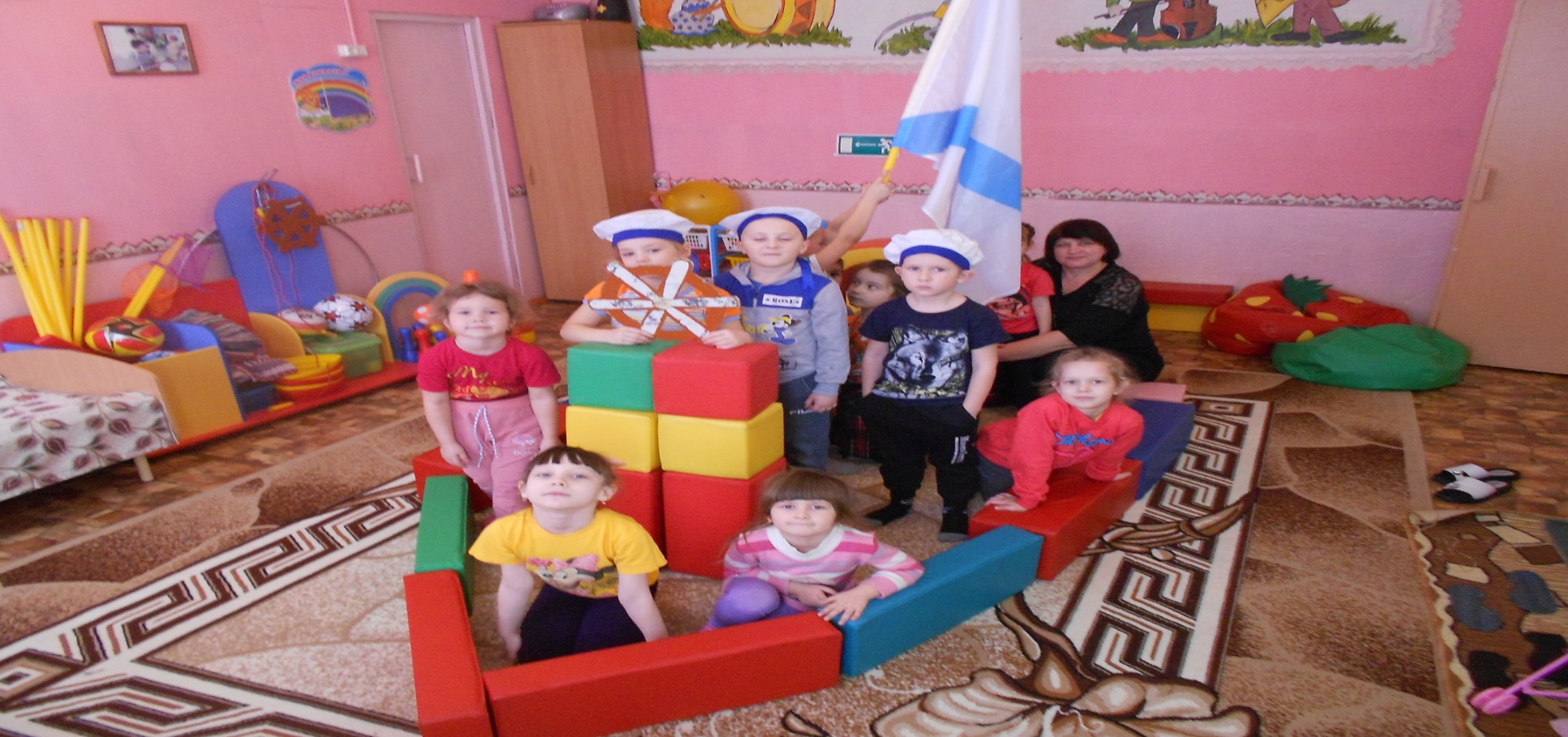 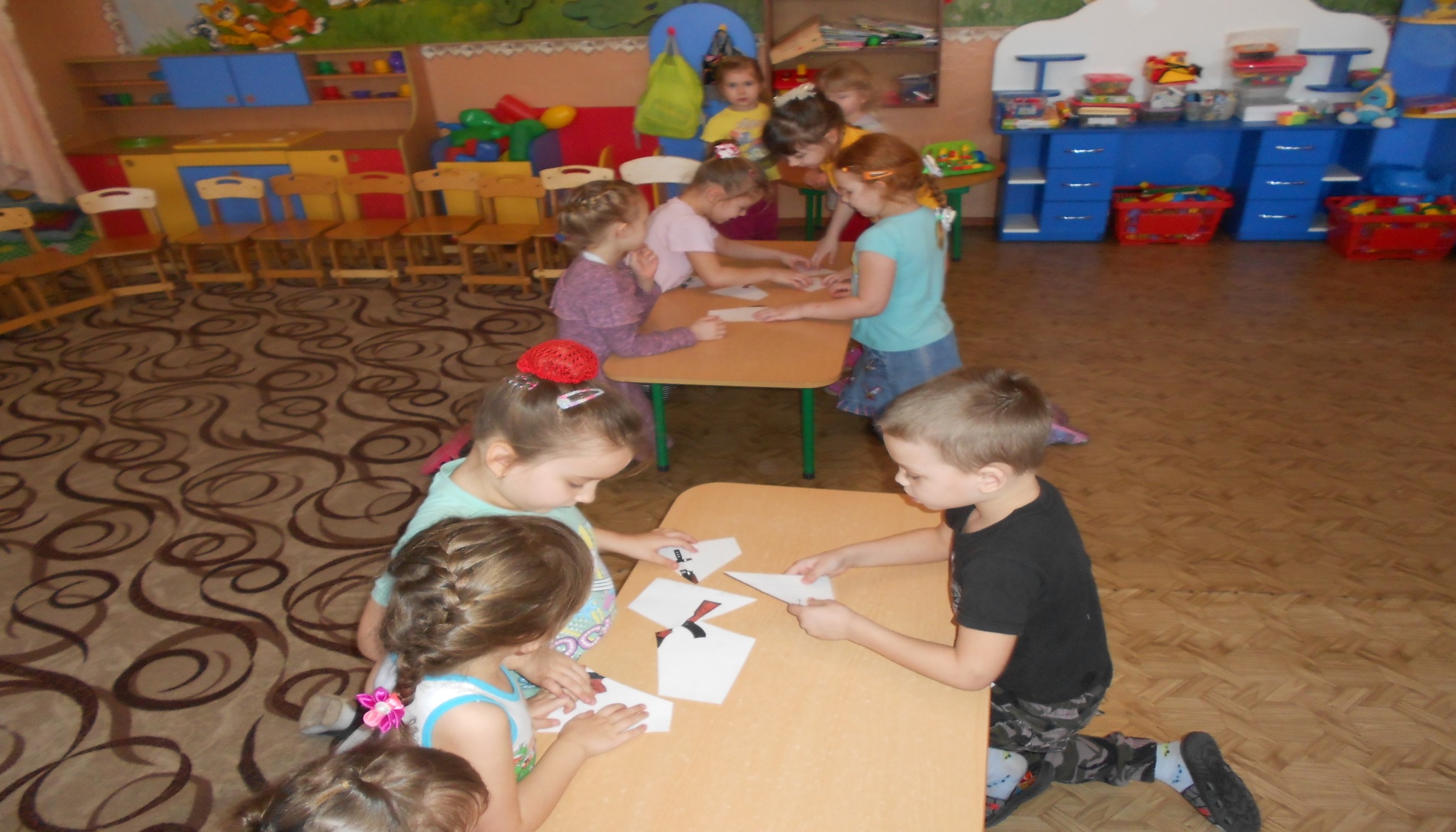 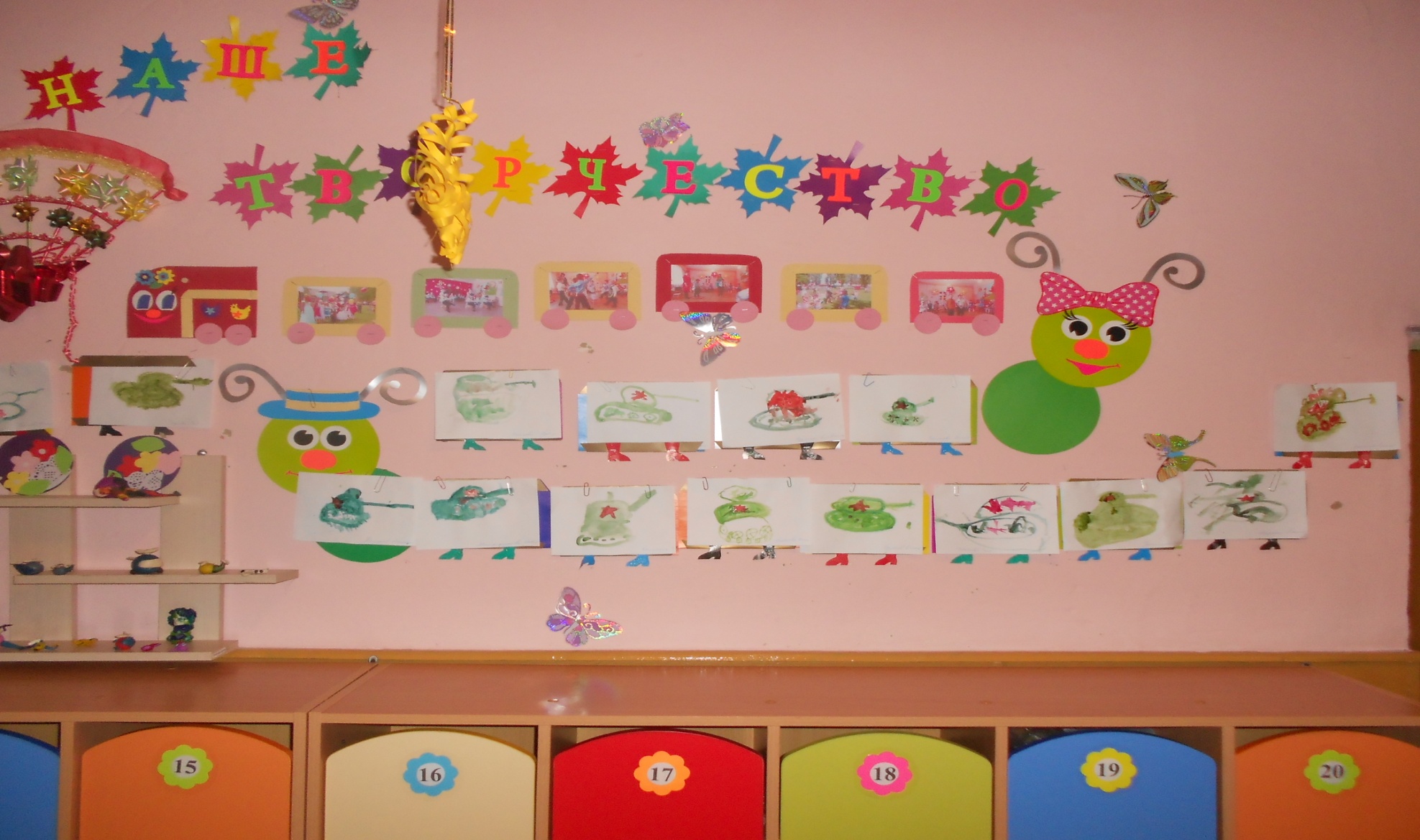 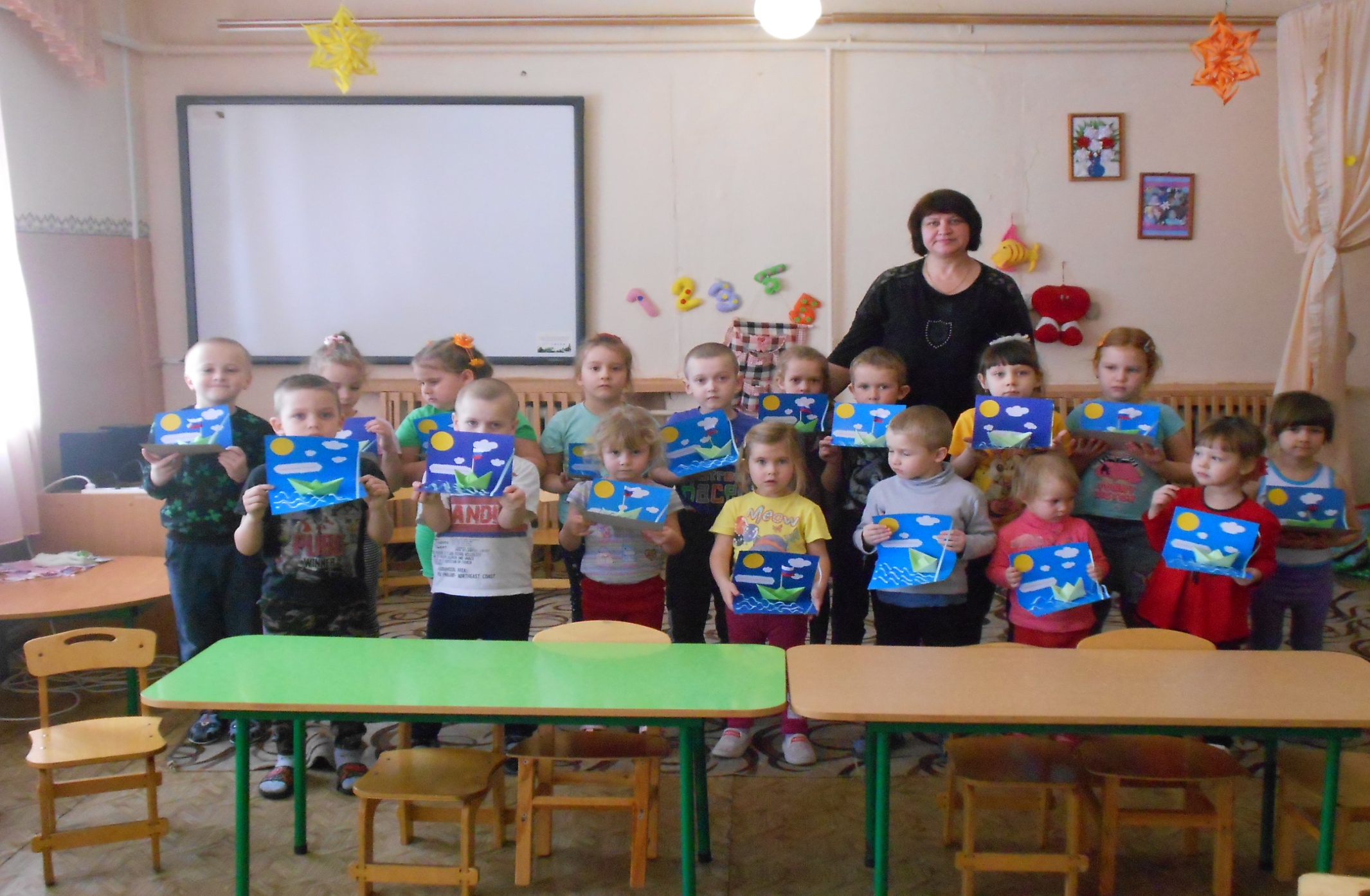 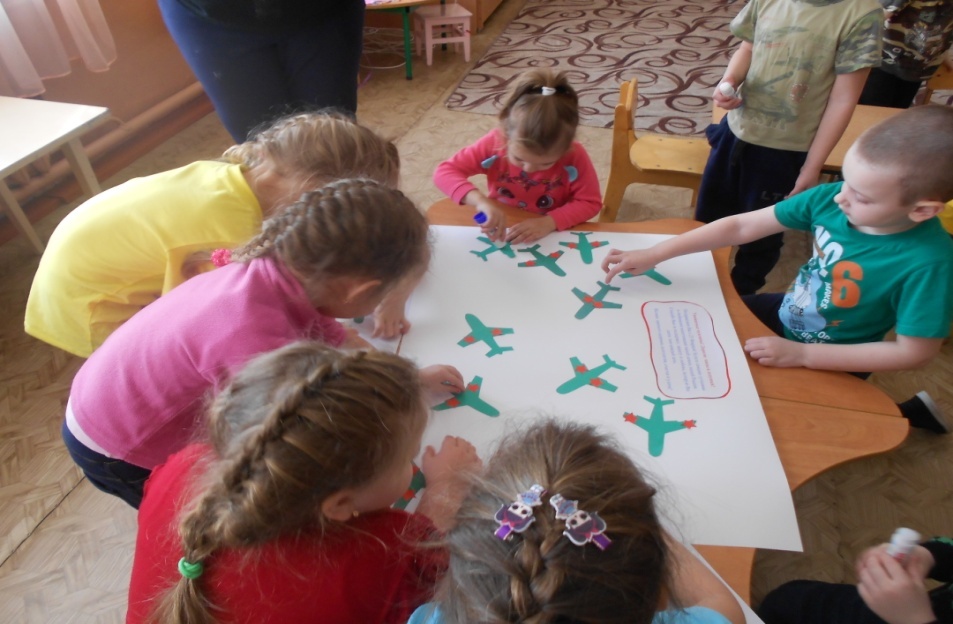 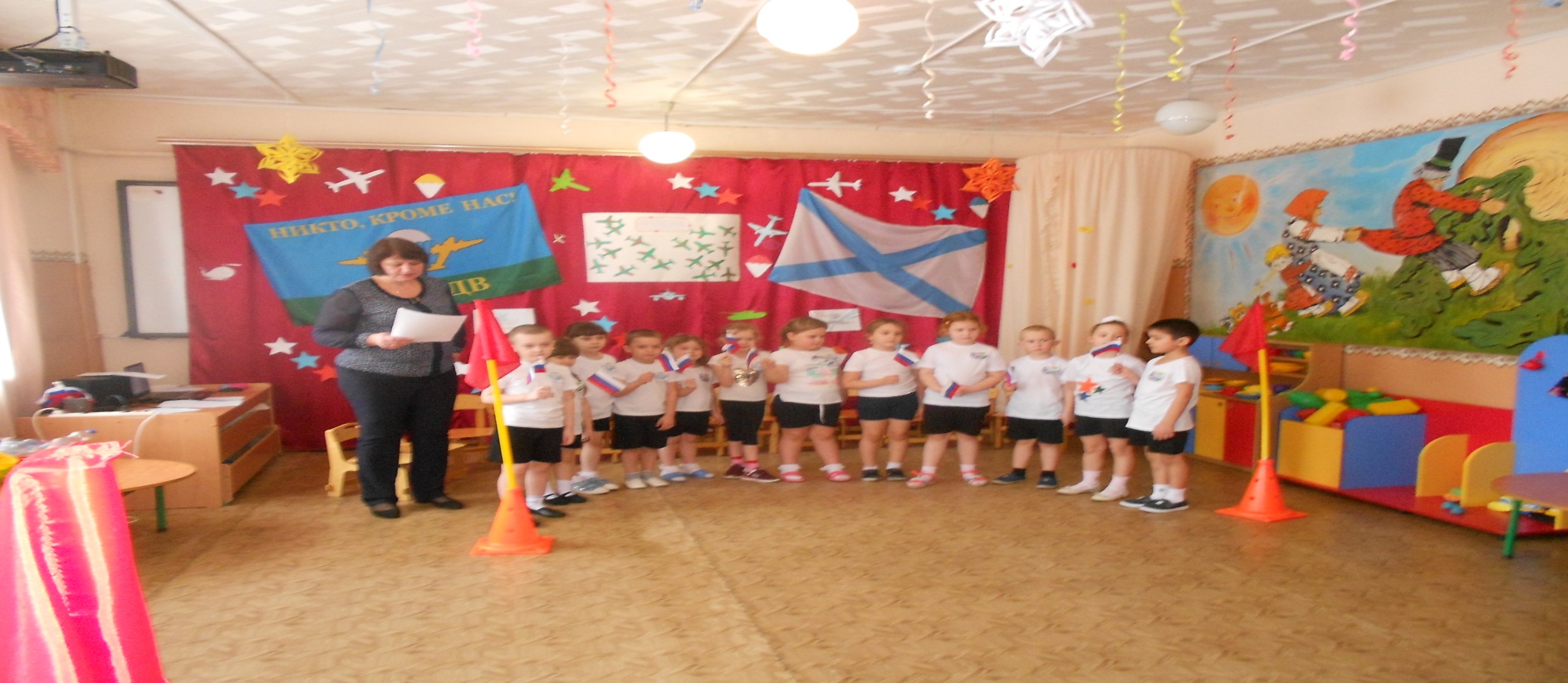 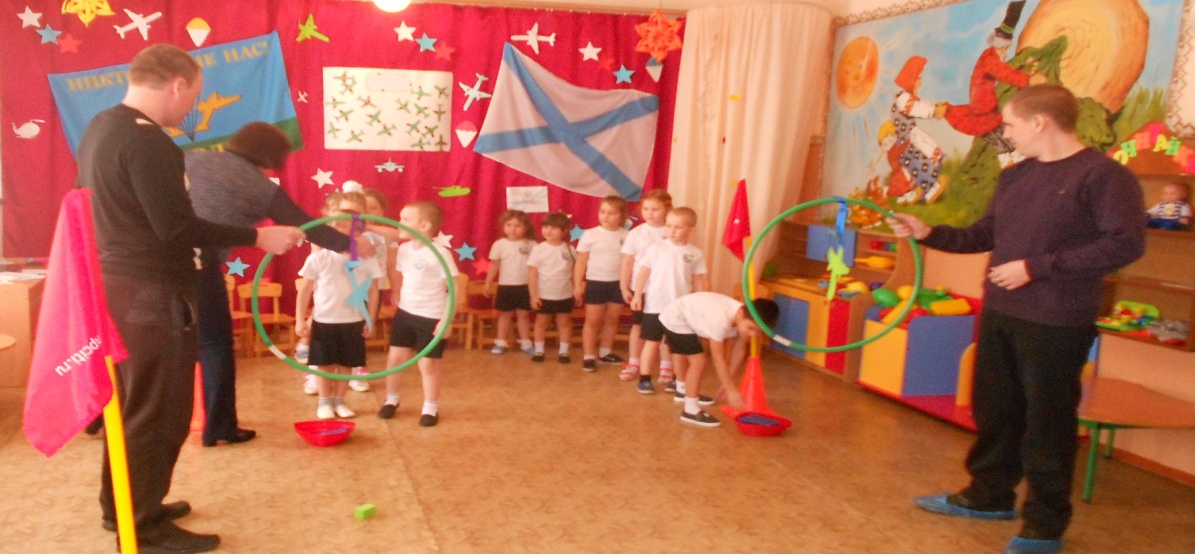 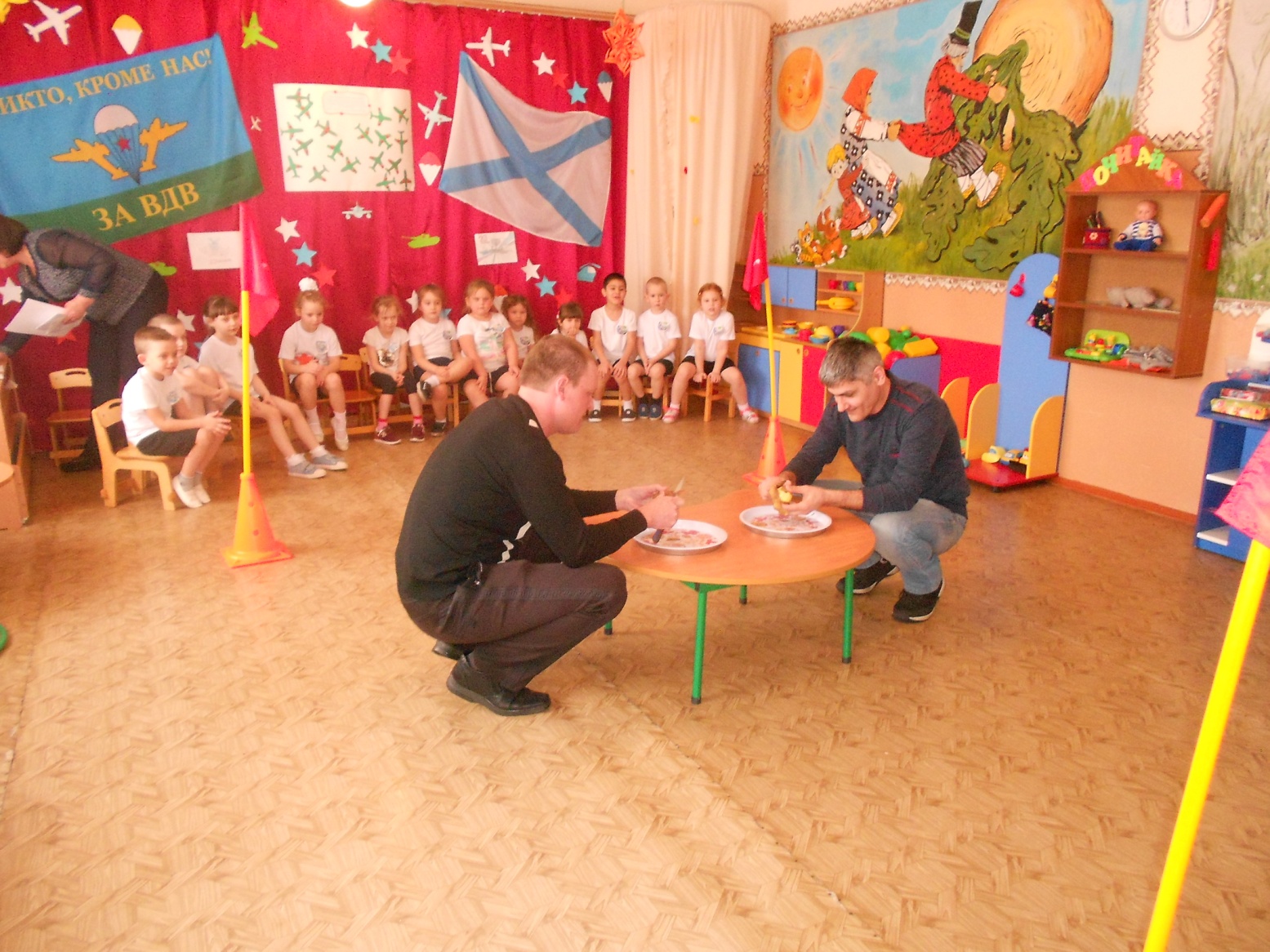 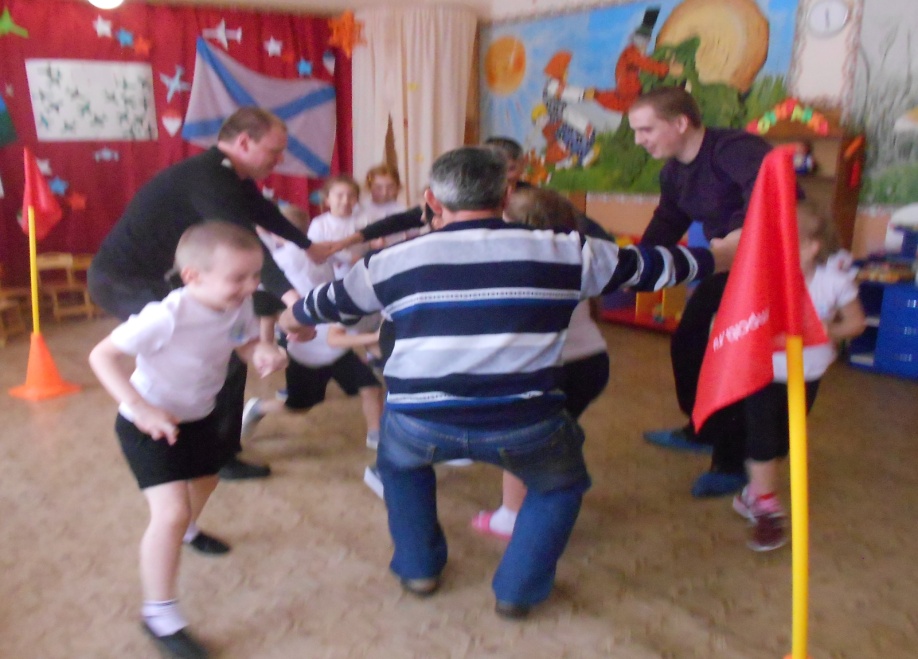 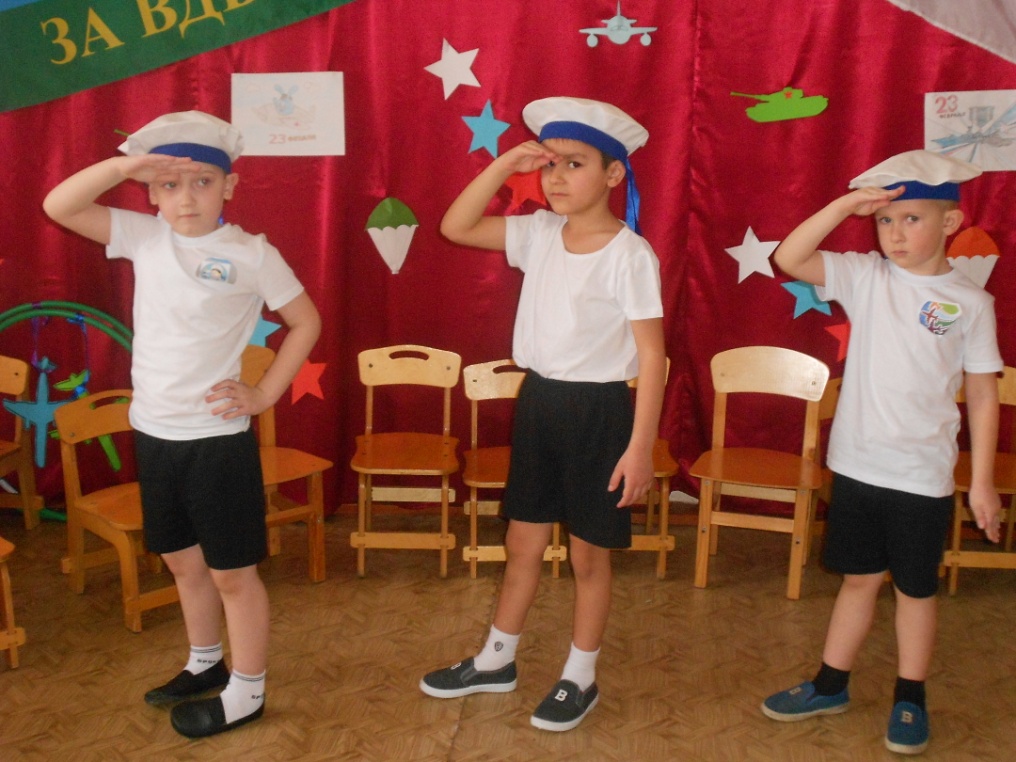 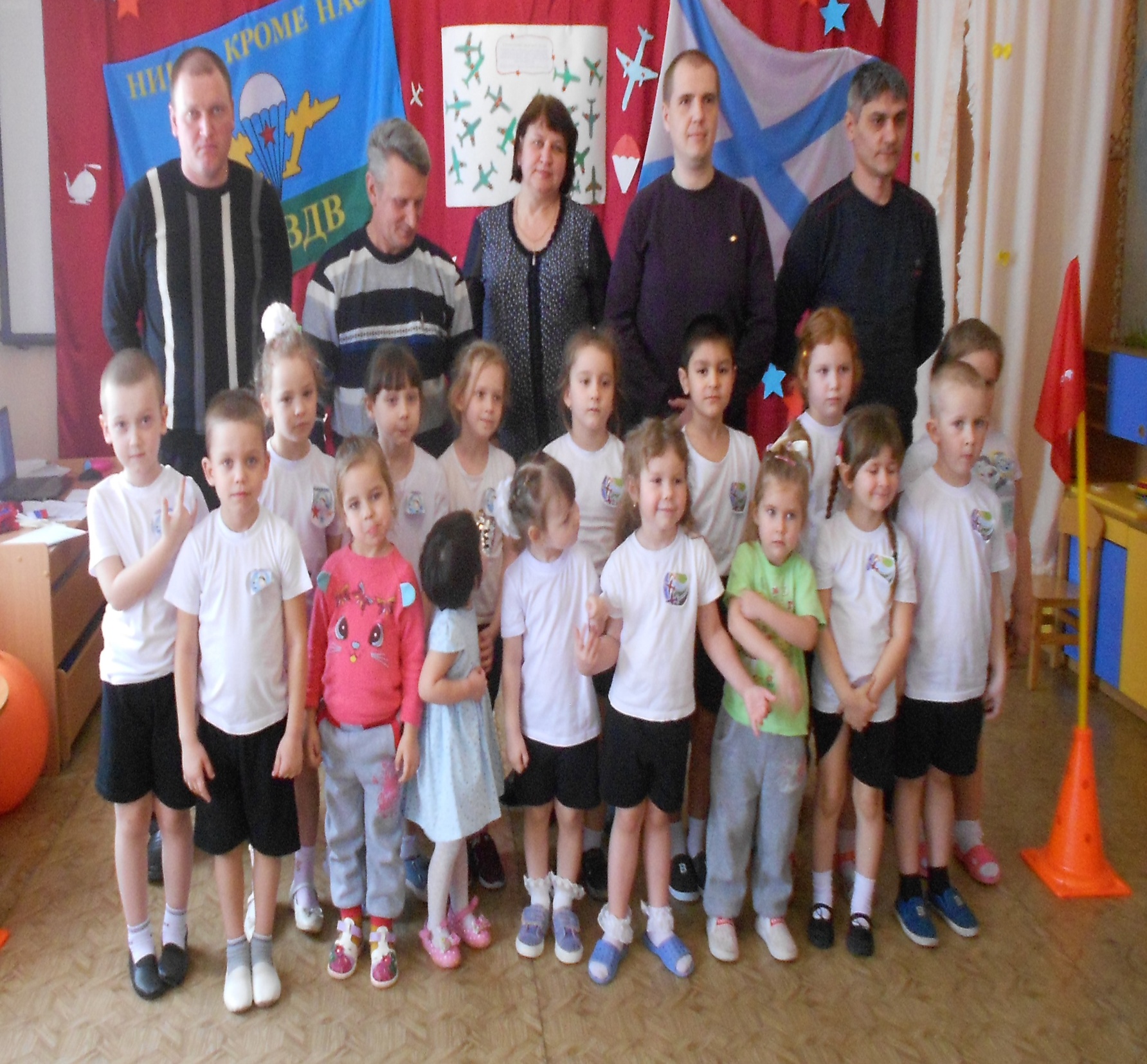 